Data Protection Impact Assessment: List of RequirementsBefore submitting your DPIA template to the DP Office, please ensure that you have completed and addressed all relevant points below. The DP Office will not review your DPIA unless you can demonstrate engagement with or reference to the checklist and its attending documents and requirements.Are your data anonymous? Yes	No	If you are claiming that your data are anonymous, are there any potential data linkages that would allow someone to identify your data subjects? Note that simply removing a name does not constitute anonymisation. Have you considered the impact of other potential identifiers e.g. you are studying individuals with an uncommon medical condition and also working with gender, age, and location data or other factors that narrow your population and potentially lead to identification?Are your data pseudonymous? Yes	No	If you hold an identifier key(s) that would allow you or another party to identify your masked data then it is pseudonymous and therefore must be treated as personal data.  Is the University a data controller or a data processor for this project?Data controller	Data processor	Will you require third parties (outwith UofG) to assist you in gathering, storing, accessing, or translating or transcribing the data? Yes	Explain: No	Do you have a data sharing agreement in place?Yes	No	If you do not have an agreement, but you require one, complete the Questionnaire for DataProcessing Involving Third Parties and return to the Contracts Team.Have you completed a privacy notice to inform data subjects on the intended use of their personal data? (If you answer “yes”, please attach for review.)Yes	No	Have you completed the University's online Data Protection and/or Information Securitytrainings? (These trainings are mandatory for all staff; the full project team should complete both training modules)Yes	If yes, please indicate dates of completion for all colleagues:No	Have you completed a research data management plan and reviewed the DMP and DPIA Workflow chart?Yes	No	If no, please explain why you do not require a data management plan.Have you applied for, or received ethical approval? 	Yes	If yes, when was the application submitted? Approved? Please submit a copy with this DPIA submission.No	Consider the following ways to reduce potential risk and demonstrate practical compliance:pseudonymisationdata minimisationstorage limitation access restrictions detailed data flow modellingtechnical solutions (e.g. encryption)organisational measures (e.g. policies, procedures and workflows to comply with GDPR requirements)Project overview Describe the processing activitiesEnsuring basic compliance Identify and assess risks and measures to reduce risk Data Protection & FOI Office recommendations Sign off and record outcomes (To be completed by the PI/Project Lead)* The University’s Information Asset Register (IAR) is a repository for all data protection compliance documents, e.g. privacy notices, DPIAs etc. You can access the IAR (using VPN or remote staff desktop) here: https://www.gla.ac.uk/myglasgow/dpfoioffice/gdpr/onlineinformationassetregister/.Note: students don’t have full access to the IAR so DPIAs for student research projects and theses should be uploaded by the supervisor insteadProject Name:Brief description of the Project:Project Owner:  Name, Designation and email addressProject Manager:  Name, Designation and email addressExternal project partners, if any:Summarise identified need for DPIA:Timing of the Project: Start/end dates, duration as applicableDate template completed:Date submitted to the Data Protection Office:Describe the nature and purpose of the processing: You might find it useful to refer to a flow diagram or another way of describing data flows.What is the source of the data? How will you collect data? How will you use the data?How will you store the data?How will you delete the data?Will you be sharing data with anyone (within the University or external to the University)? What measures do you take to ensure data processors comply? Do you have a data sharing agreement drafted?What types of processing identified as likely high risk are involved?What do you want to achieve? What is the intended effect on participants or users? What are the benefits of the processing for you or the University, and more broadly?  Describe the scope and context of the processing: What is the nature of the data, and does it include special category or criminal offence data? How many individuals are affected by your planned processing? What is the nature of your relationship with the individuals whose data you will process? How much control will they have over what you do with their data? Does your processing include children or other vulnerable groups? What geographical area does it cover?Are there  concerns over this type of processing generally or more specifically regarding information security ? If yes, have you contacted Information Security for advice? Does the project involve the use or development of new technology? If yes, have you contacted IT Services for advice? Are there any current issues of public concern that you should factor in? Are you signed up to any approved code of conduct or certification scheme (once any have been approved)?Do you have stakeholders, either within the University or external, that you must consult with regarding this intended processing? If yes, who are they? Describe when and how you will seek these stakeholders’ views – or justify why it’s not appropriate to do so.Do you need to involve anyone else within your organisation? Do you need to ask your data processors to assist with consultation? Do you plan to consult information security experts, or any other experts?Describe how you will uphold the data protection principles: What is your lawful basis for processing? What information will you give to individuals about the project, e.g. privacy notice, participant information sheet etc How will you help to support their rights? How will you prevent function creep? How will you ensure data quality and data minimisation? How will the data be kept up-to-date, if necessary?How long will you keep the data? How will the retention be reinforced?How will the data be kept securely, both during the project and after completion?Will you be sharing data internationally, e.g. sending it to or receiving it from an organisation abroad, or using an international service/platform to process your data? Describe the source of risk and nature of potential impact on individuals. Include associated compliance and corporate risks as necessary.  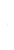 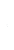 Likelihood of harm    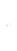 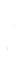 +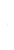 (Remote, possible or probable)Severity of harm=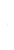 (Minimal, significant or severe)Overall risk(Low, medium or high)Options to reduce or eliminate riskResidual risk (after reduction)(Low, medium or high)   --  e.g. Medical interview transcriptions performed by external company may result in data loss or misusePossibleSignificantHighAcquire contract and/or data sharing agreement with company covering all parties responsibilities and expectations LowDP & FOI Office advice provided: DP & FOI Office should advise on compliance and step 6 measures Summary of DP & FOI advice:Summary of DP & FOI advice: Mitigation measures and residual risks approved by (sign & date): Notes: All mitigation measures must be integrated back into the project, with a documented date and responsibility for completion. The ICO must be consulted if high risks are identified and cannot be mitigated.If the DP & FOI Office advice is overruled, an explanation must be provided.This DPIA will be kept under review by: A copy of the most recent version should be sent to the DP & FOI Office and retained in the IAR* by the PI/Project Lead.